本紙をＥ－ｍａｉｌで配信ご希望の方は総合事務局までご連絡ください。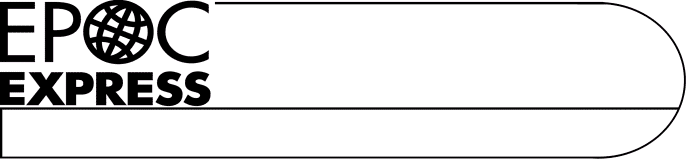 ■環境パートナーシップ・ＣＬＵＢ（ＥＰＯＣ）よりご案内「 Scope1,2,3算定入門講座 」のご案内
“ この機会にScope1,2,3算出のスキルを身に付けませんか ”平素はEPOCの諸活動につきまして格別なるご支援を賜り厚くお礼申し上げます。昨年3月に全EPOC会員様を対象に実施致しました「カーボンニュートラル 認知度＆取組み状況 調査」にて、多くの会員の皆様から「サプライチェーン全体のCO2排出量の算定方法・手順がわからない」、及び「カーボンニュートラル対策を企画・実行する リソースがない」ことがカーボンニュートラル実現に向けた課題であるとご回答いただきました。今回、EPOCでは会員の皆様の課題解決に少しでもお役に立てればと思い、炭素会計アドバイザー協会様から講師をお招きして、5つのステップに分けて勉強会を開催し、Scope1,2,3の算出スキルを身に着けていただけるように「Scope1,2,3算定入門講座」を企画いたしました。多くの会員企業の皆様と一緒に勉強をすることで楽しく算出方法を身に付けることができます。今後は、取引先様からも数値の要請が増えてくると思いますから、この機会に参加して覚えてみませんか！！　異業種の皆様が集まる場となり、普段はなかなか聞けない疑問やご意見などを会員企業同士で共有できる貴重な機会にもなると思います。多数の皆さまからのご参加をお待ちしております。尚、定員に溢れた場合はご容赦願います。◆日　　時：第1回勉強会　２０２３年７月６日（木）１5：0０～１7：0０（以降、全5日間の出席を前提にご応募ください）◆会　　場：ブラザー ミュージアム　ホール住所：〒467-0851 愛知県名古屋市瑞穂区塩入町５−１５地下鉄名城線「堀田駅」下車1番出口。徒歩3分名鉄名古屋本線「堀田駅」下車。徒歩2分◆開催予定日：第1回勉強会　　7月　6日（木）　　　１５：００　～　１７：００第2回勉強会　　7月28日（金）　　　　 　　　　 〃第3回勉強会　　9月　1日（金）　　　　　　　　　〃第4回勉強会　　9月21日（木）　　　　　　　　　〃第5回勉強会　１０月19日（木）　　　　　　　　　〃◆講　　：師　炭素会計アドバイザー協会様　からテーマ毎に、ご推薦頂きます◆申込方法　：こちらの応募フォームよりお申込みください（会員限定）　※ 会員専用ページのユーザー名・パスワードが必要です。※ 定員を３０名とします。（先着順）
／応募が多くて溢れた場合は、中小企業様を優先とさせて頂き、第2回目の開催企画を検討させて頂きます◆申込締切　：２０２３年６月２３日（金）　【本件問合せ先】ＥＰＯＣ会長会社 事務局　　ブラザー工業株式会社　気候変動対応戦略部　柳原（TEL： 080-7954-4730）・佐藤  　E-mail（柳原）Kenichi.yanagihara@brother.co.jp　、（佐藤）atsuko.sato@brother.co.jp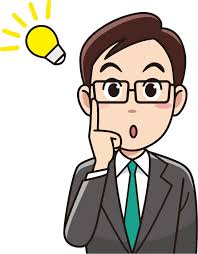 【Scope1,2,3勉強会スケジュール表】※授業の進行具合により30分程度の延長有り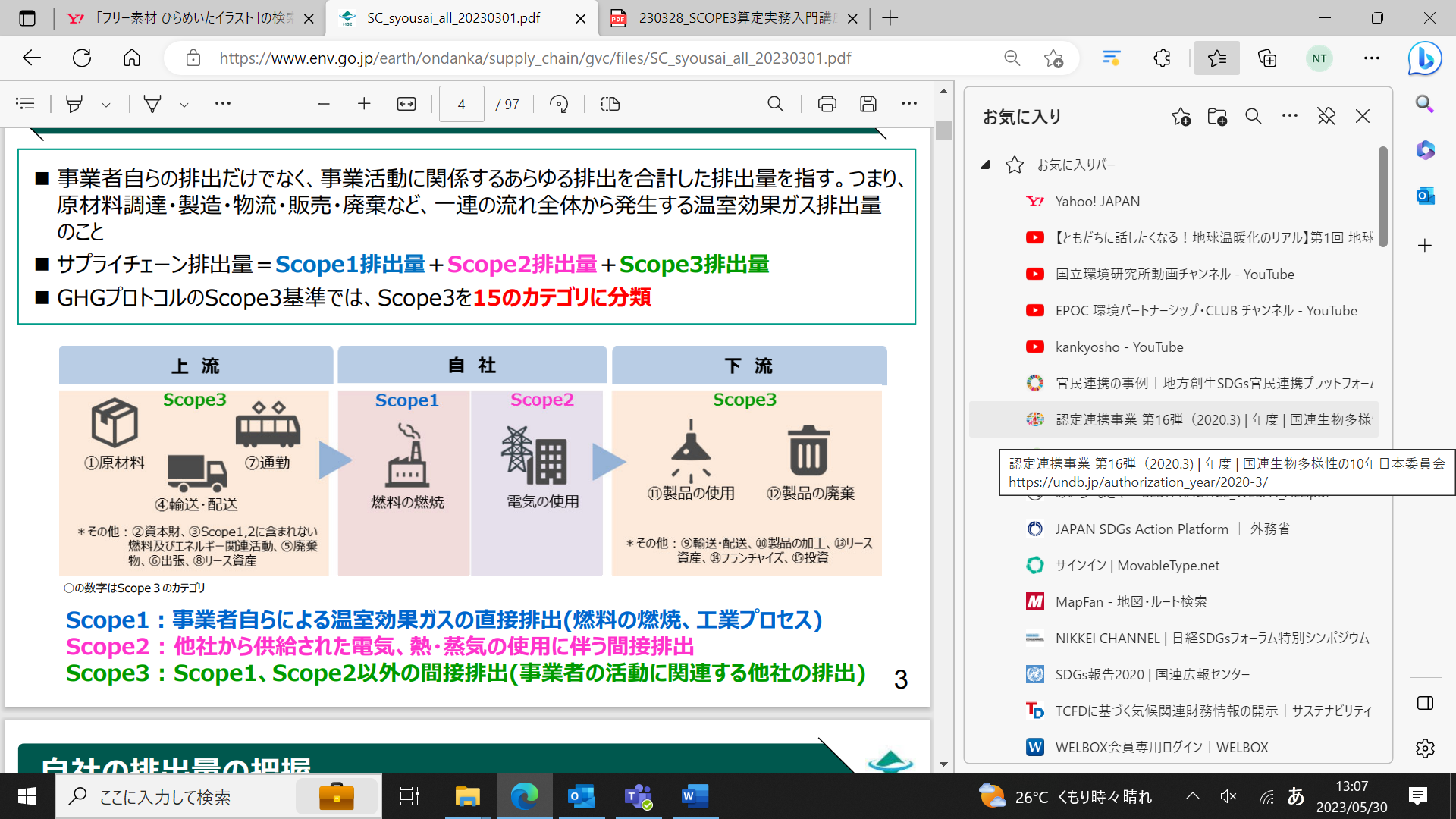 出典：サプライチェーン排出量の算定と削減に向けて（環境省）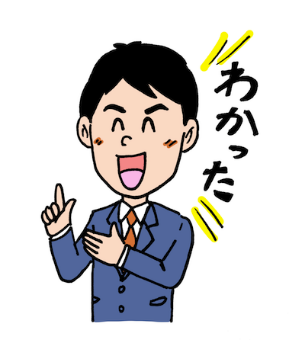 以上授業テーマ講師講師時間会場第１日目7/6（木）・Scope1,2,3排出量算定の基本とステップ炭素会計
アドバイザー協会９０分ブラザーミュージアムブラザーミュージアム第２日目7/28（金）【前半】・Scope1,2及びScope3 各カテゴリの解説・排出量算定後のステップ炭素会計アドバイザー協会９０分ブラザーミュージアムブラザーミュージアム第3日目9/1（金）【後半】・Scope1,2及びScope3 各カテゴリの解説・排出量算定後のステップ炭素会計アドバイザー協会９０分ブラザーミュージアムブラザーミュージアム第4日目9/21（木）・算定ワークショップ炭素会計アドバイザー協会９０分ブラザーミュージアムブラザーミュージアム第5日目10/19（木）・現場視察ブラザー工業９０分瑞穂工場２－第1会議室瑞穂工場２－第1会議室